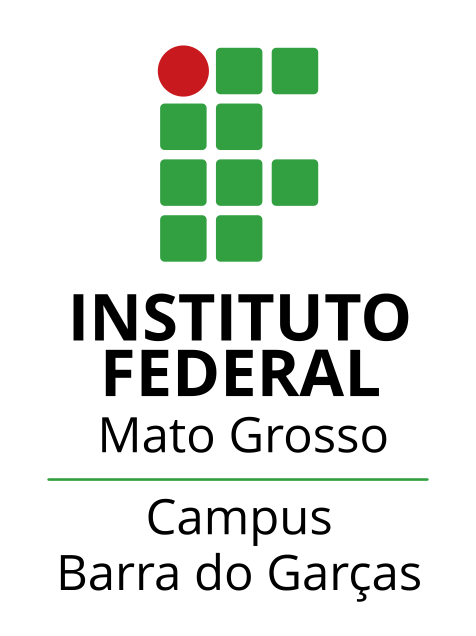 MINISTÉRIO DA EDUCAÇÃOSECRETARIA DE EDUCAÇÃO TECNOLÓGICA E PROFISSIONALINSTITUTO FEDERAL DE EDUCAÇÃO, CIÊNCIA E TECNOLOGIA DE MATO GROSSOCAMPUS BARRA DO GARÇASCOORDENAÇÃO DE ASSISTÊNCIA ESTUDANTIL E INCLUSÃO- CAESANEXO VIII RECURSO CONTRA CANCELAMENTO OU SUSPENSÃO DO AUXÍLIOEdital de Fluxo Contínuo nº 04/2022Eu, ____________________________________________________________________, CPF nº ________________________, e RG nº_______________________nos termos do Edital de Fluxo Contínuo nº 04/2022, referente ao Processo seletivo interno de estudantes regularmente matriculados no curso superior de tecnologia em Gestão Pública do IFMT- Campus Barra do Garças, para a concessão de Auxílio nas modalidades Alimentação e Transporte nos semestres letivos de 2022, venho por meio deste interpor recurso contra o (a): (  ) Cancelamento do Auxílio (   ) Suspensão do Auxílio.Justificativa: ____________________________________________________________________________________________________________________________________________________________________________________________________________________________________________________________________________________________________________________________________________________________________________________________________________________________________________________________________________________________________________________________________________________________________________________________________________________________________________________________________________________________________________________________________________________________________Estou ciente que é de minha inteira responsabilidade a veracidade das informações prestadas neste documento.Barra do Garças, _____ de __________________ de 2022._______________________________Assinatura do(a) aluno(a)